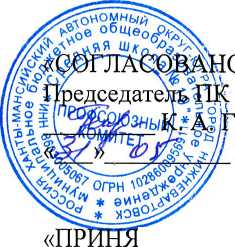 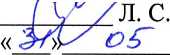 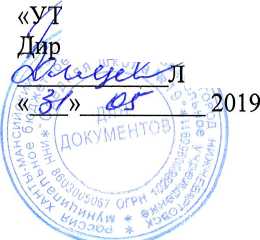 (МБОУ «СЩ№19»)«СОГЛАСОВАНО» Председатель Упр/едяющего СоветаСоколова 2019 г.ВЕРЖДАЮ» ектор ЩЪУ «СШ №19» . В. Зайцева г.Изменения к ПОЛОЖЕНИЮ
о системе оплаты труда работников
муниципального бюджетного
общеобразовательного учреждения «Средняя школа №19»
г. Нижневартовск
2019В соответствии со статьями 134, 135, 144, 145 Трудового кодекса Российской Федерации, статьей 53 Федерального закона от 06.10.2003 №131- ФЗ	"Об общих принципах организации местного самоуправления вРоссийской Федерации", в целях совершенствования системы оплаты труда работников муниципальных образовательных организаций города Нижневартовска, подведомственных департаменту образования администрации городаИзменения,которые вносятся в приложение 1
к постановлению администрации города от 31.10.2017 №1604
"Об установлении системы оплаты труда работников
муниципальных образовательных организаций города Нижневартовска,
подведомственных департаменту образования администрации города"(с изменениями от 18.12.2017 №1864, 31.01.2018 №110, 08.05.2018 №658,
15.08.2018 №1129,31.10.2018 №1332, 22.03.2019 №203)В разделе I:В пункте 1.4 цифры "6 150" заменить цифрами "6 300".Абзац пятый пункта 1.7 изложить в следующей редакции:"При расчете заработной платы в целях исполнения настоящего пункта единовременные премии, премиальные выплаты по итогам работы за квартал, год и единовременная (разовая) стимулирующая выплата за особые достижения при выполнении услуг (работ) не учитываются".Пункт 9.2 раздела IX дополнить абзацем следующего содержания: учитываются средства на доплату до уровня минимальной заработнойплаты в соответствии с пунктом 1.7 настоящего Положения".СтрокуИИстроки 1.1 приложения 1 к Положению о системе оплаты труда работников муниципальных образовательных организаций города Нижневартовска, подведомственных департаменту образования администрации города, изложить в следующей редакции:И!!В приложении 2 к Положению о системе оплаты труда работников муниципальных образовательных организаций города Нижневартовска, подведомственных департаменту образования администрации города:4.1. Строку 2.24 раздела 2 изложить в следующей редакции:Исреднее общее образование1,101,101,10среднее общее образование1,181,181,182.24.Работа (кроме руководителей и педагогических работников) в0,05общеобразовательной организации